January2020 AP Physics 1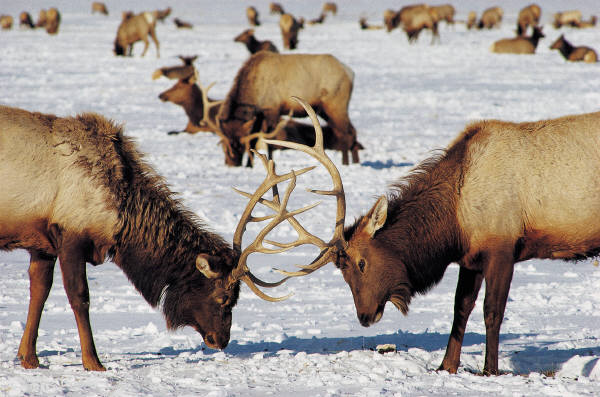 SundayMondayTuesdayWednesdayThursdayFridaySaturday1234567891011Review of Semester Exam- Conservation of EnergyRotational Kinematics:-Using Rads-Intro. to   TorqueTorque & Rotational Equilibrium-Torque Lab-Finish Torque Lab-Torque practice questions-Torque FR questions-Rotation problem solving12131415161718Moment of Inertia:-Applications- Rotational KE-Practice ?s*Moment of Inertia lab:-Rolling discs*Finish practice   ?sMoment of Inertia Lab:-Setup-Begin data   collectionMoment of Inertia Lab:-Data collection-Data analysis19202122232425MLK HolidayMoment of Inertia Lab:-Finish data   analysis-Chapter 7.5 Conceptual Practice-“I” Lab ReportAngular motion Free Response practice262728293031Angular Momentum & Rotational KE-Problem solving -Practice Rotation ExamBegin Rotational Dynamics ExamFinish Rotational Dynamics ExamFebruary2020 AP Physics 1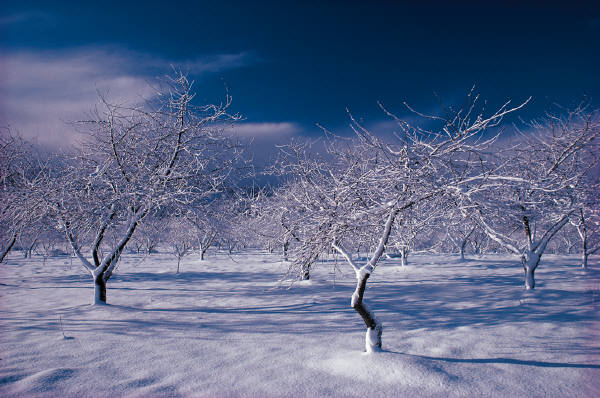 SundayMondayTuesdayWednesdayThursdayFridaySaturday12345678SHM:Pendulum/Spring inquiry labSHM:Pendulum/Spring inquiry labSHM:Pendulum/Spring inquiry lab-Finish data collectionSimple Harmonic Motion:-Graphing & Applications-Finish Lab report9101112131415SHM Practice Questions-Harmonium-Intro. to semester project-Hooke’s Law Lab-Finish Hooke’s Law Lab-Work on SHM questions½ Day (4, 5, 6)Inservice Day16171819202122President’s DaySHM Free-Response practice questionsReview for SHM Test:-Finish FR-Gimkit SHM Unit Exam-Finish MC questions-Begin FR23242526272829SHM Unit Exam-Finish FR questions*SHM Unit Exam-Finish (if needed)*Intro. to wave properties-Mechanical wavesMechanical Waves Lab:-Inquiry into factors affecting waves-Wave problems*Interference & standing waves:-Superposition-Harmonics*Standing waves inquiry labMarch2020 AP Physics 1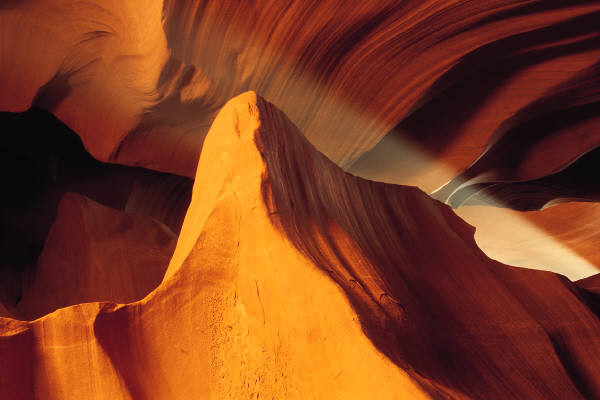 SundayMondayTuesdayWednesdayThursdayFridaySaturday1234567-Finish standing waves inquiry lab-Work on Wave Problems-Speed of Sound Lab-Standing Waves Problems-Speed of Sound Lab-Review Sound Waves(MC Practice)Inservice Day891011121314Spring BreakSpring BreakSpring BreakSpring BreakSpring Break15161718192021-Standing Waves review-Waves & Sound MC practice-Sound waves FR practice-Review for Unit Exam on SoundSound Wave test:-MC QuestionsSound Waves Test:-FR Questions22232425262728Intro to Electric Forces:-Phet investigationsBegin Electric Forces:-Coulomb’s Law-Packing peanuts charge lab*Finish peanut Charge lab*Electric Force Problem-solving-Applying Coulomb’s LawStatic Electricity review:-Focus on Coulomb’s law-FR practice2930-Finish Coulomb’s law review31Coulomb’s law quiz-Applying Coulomb’s lawApril2020 AP Physics 1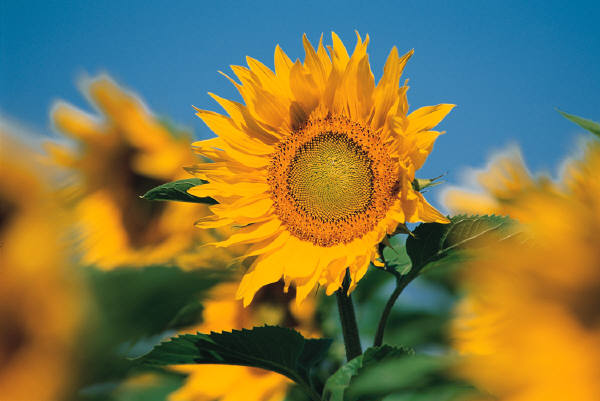 SundayMondayTuesdayWednesdayThursdayFridaySaturday1234Intro to circuits:-Ohm’s law-Kirchoff’s loop & junction rules Ohm’s law:-Series & parallel circuits-Complex circuits567891011Building Circuits Lab:-Using a multimeterCircuits Lab	Finish Circuits LabOhm’s Law & Circuits Quiz12131415161718AP Exam Refresher:-Prepping for Mock ExamAP Physics 1 Mock Exam:-MCAP Physics 1 Mock Exam:-FRAP Exam Review19202122232425Finish DC CircuitsAP Exam Review:-Kinematics-Newton’s lawsAP Exam Review:-Linear      Momentum-Work & Energy	AP Exam Review:- Finish Work & Energy2627282930AP Exam Review:-Rotation & GravityAP Exam Review:-Angular MotionAP Exam Review:-Simple Harmonic Motion-Waves & SoundMay2020 AP Physics 1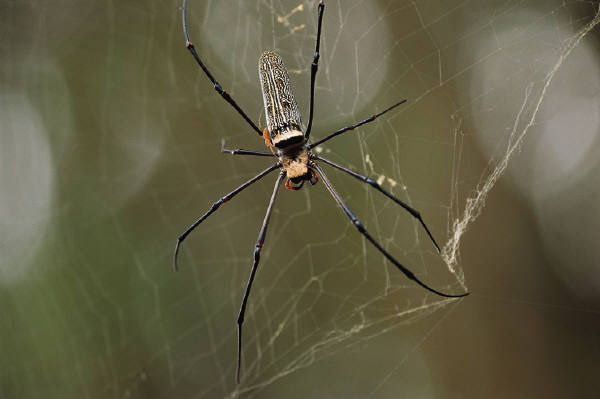 SundayMondayTuesdayWednesdayThursdayFridaySaturday12 AP Exam Review:-Electrostatics-DC Circuits3456789AP Exam Review:-Practice BlitzAP Exam Review:-Practice BlitzIAP Exam Eve:-Final Exam Tips-Final Material ReviewAP Physics 1 Exam Day (12;00 pm)Senior Finals10111213141516Play-Doh Resistor LabFinish Play Doh Resistor LabRube Goldberg MadnessRube Goldberg Madness17181920212223Finish Rube GoldbergIg Nobel Project DueFinal Exams:Periods 1, 2, 3Final Exams:Periods 4, 5, 6 Teacher Work Day24/31252627282930